Подпись представителя команды                                                Подпись представителя команды                                   ______________________   (_______________________ )      ______________________   (____________________ )Судья          _______________________________________________________________________________________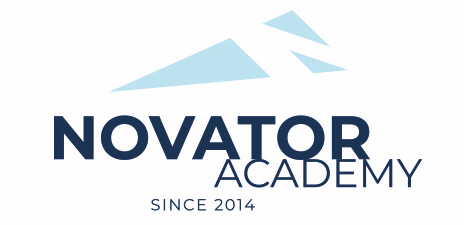 ПРОТОКОЛ  № 207Воз. категория  2011Стадион:    «Манеж стадиона Арена Химки»	«11» Апреля 2021 г.   13:00      ЦДКАФСК Долгопрудный51№ФИОСтМячиКарт№ФИОСтМячиКарт1Дыров Александр1Баранников Алексей2Есинов Сергей2Бушуйкин Иван3Касумов Александр3Жаворонков Вадим4Кузин Роман4Климов Степан5Лагунов Макар5Козлов Владислав6Лебедев Тимур6Копейкин Степан7Ливенцев Максим7Красавчич Владислав18Мартыньш Алексей8Крашовац Даниил9Новиков Антон 9Липченко Матвей10Погодин Иван10Перепёлкин Артём11Теплов Андрей11Товстопят Андрей12Хакимов Амир12Федосов Дмитрий13Цеттль Мартин13Якушенков Ярослав14Яценко РоманОфициальные представители командОфициальные представители командОфициальные представители командОфициальные представители командОфициальные представители командОфициальные представители командОфициальные представители командОфициальные представители командОфициальные представители командОфициальные представители команд№ФИОДолжностьДолжностьДолжность№ФИОДолжностьДолжностьДолжность1Погодин МихаилтренертренертренерФаустов Сергейтренертренертренер2